Večerní keramické tvoření pro dospělé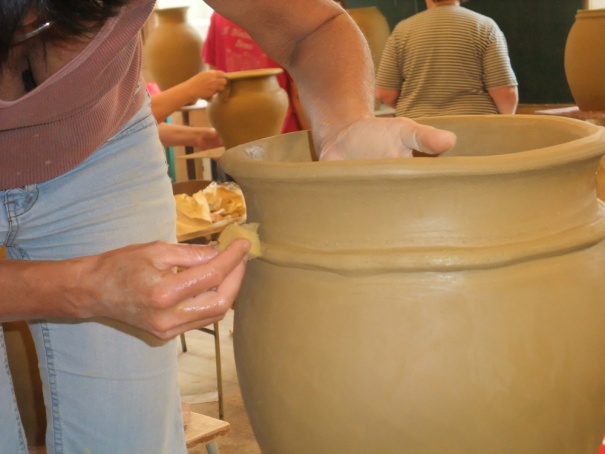 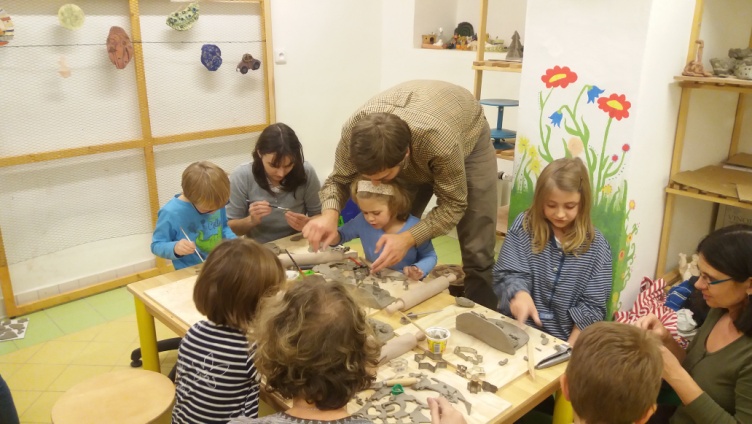 V pondělí od 17:30 do 19:30  Ve fakultní školce RybičkaTermíny 2017:  celkem 7 setkání           9.1.a 23.1., 6.2., 27.3.,10. 4. a 24.4. , 22.5. Fakultní školka Rybička pro Vás od nového roku připravila i odpočinkový program pro dospělé. Nezapomínejte již na sebe a podpořte i jiné Vaše stránky. Například kreativitu. Při práci s keramikou totiž nezáleží na věku, na zkušenostech, ba ani na míře talentu. Jde především o probuzení naší hravostí, kreativity a radosti z ruční práce, kterou v sobě všichni máme. Postupně Vás provedu různými technikami zpracování hlíny. Jako např. modelování z plátu, válečků, či mačkání do forem, volnou tvorbu z ruky podle modelu, nebo dle své fantazie. Naučíme se různé dekorační techniky jako malbu glazurami, zdobení engobami, zatírání oxidy a vyzkoušíme i nízkotavné sklo. V ceně 2350 Kč je veškerý materiál a výpal výrobku.                 Při společném tvoření se na Vás těší Ondřejka Eleonora ČernáPřihlášení na: Mgr. Petra Černá				Ondřejka Eleonora Černá
ředitelka školky				             umělecký keramik
Univerzita Karlova				739 544 489
Přírodovědecká fakulta       			ondrejka.c@seznam.cz
Benátská 4, 128 00 Praha 2
734 179 878
221 95 1080